Oppilaan poistaminen MAI-ryhmästäValitse ryhmä jossa on ylimääräinen oppilas: Valitse Arvionti-välilehti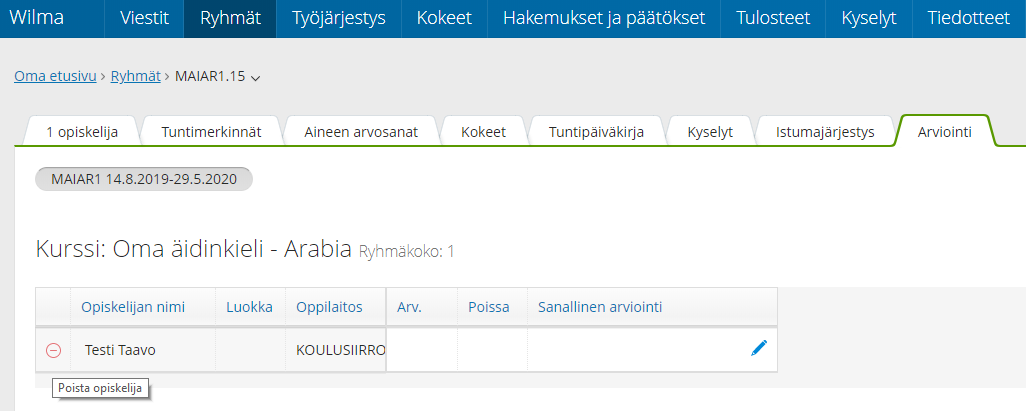  Valitse ”Poista opiskelija” –merkki sen oppilaan kohdalta joka ei enää osallistu opetukseen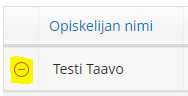  Wilma vielä varmistaa ryhmään tehtävät muutokset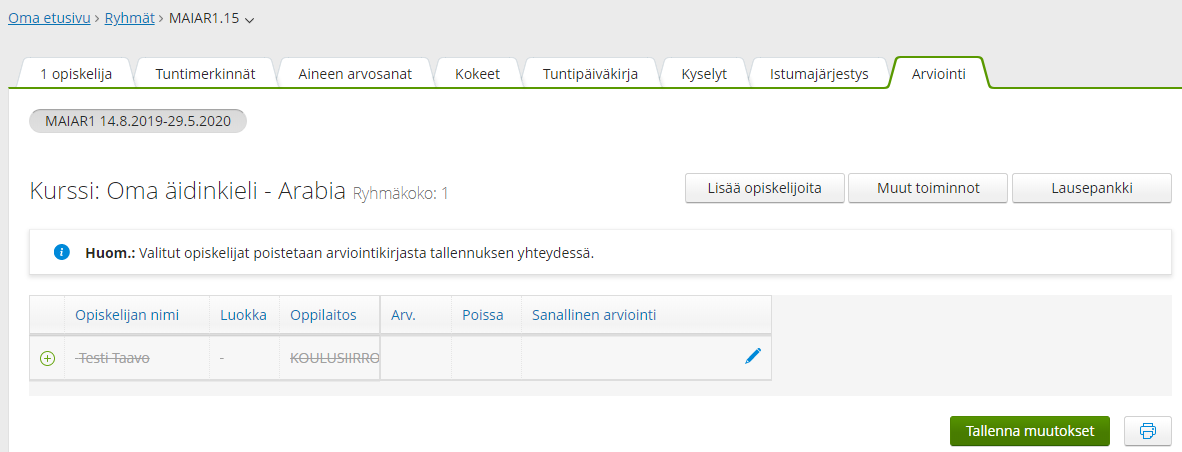  Tallenna muutoksetHuom! Ilmoita vielä tämän jälkeen Monikulttuurisen opetuksen suunnittelijalle, että oppilas on lopettanut ryhmässä.